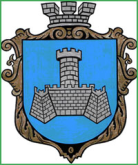 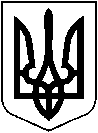                                                 УКРАЇНАХМІЛЬНИЦЬКА МІСЬКА РАДАВІННИЦЬКОЇ ОБЛАСТІ  Р О З П О Р Я Д Ж Е Н Н ЯМІСЬКОГО  ГОЛОВИВід “ травня 2018  року                                                         №182-рПро екскурсійну  поїздку дітей міста на обласне свято «Моя сім’я – моя гордість» до Міжнародного дня сім’їНа виконання пункту 4.1. «Міської комплексної програми підтримки сім’ї, дітей та молоді м. Хмільника на 2016-2018 роки» щодо проведення екскурсійних поїздок, керуючись ст. 42, 59 Закону України «Про місцеве самоврядування в Україні»:Провести екскурсійну поїздку 10 травня 2018 року до м. Вінниці для дітей учасників антитерористичної операції та дітей з багатодітних та малозабезпечених сімей міста.Затвердити  список дітей та кошторис видатків для організації та проведення екскурсійної поїздки дітей міста на обласне свято «Моя сім’я – моя гордість» до Міжнародного дня сім’ї. ( Додаток 1,2)Призначити супроводжуючими особами групи дітей міста: начальника відділу у справах сім’ї та молоді міської ради  Дем’янюка П.І. та головного спеціаліста відділу у справах сім’ї та молоді Надкерничного М.С.Контроль за виконанням цього розпорядження покласти на заступника міського голови з питань діяльності виконавчих органів міської ради Сташка А.В., а супровід виконання доручити начальнику відділу у справах сім’ї та молоді міської ради П.І. Дем’янюку.Міський голова                                                        Редчик С.Б.                                                                                                                       Додаток № 2                                                                                                   до розпорядження міського голови «Про екскурсійну  поїздку дітей містана обласне свято «Моя сім’я – моя гордість» доМіжнародного дня сім’ї»                                                                                           від «05» травня 2018 р. №182-рКОШТОРИСвидатків  для організації та проведення екскурсійної  поїздки дітей міста на обласне свято «Моя сім’я – моя гордість»до Міжнародного дня сім’ї       Міський голова                                                        Редчик С.Б.№з/пНазва видатківКФКВКЕКВСума1. Екскурсійна поїздка3131432240 3000 грн.